                               HERVÉ MASQUELIEr261 AV D'Argenteuil Bois Colombes 9227006 26 26 67 35hervemasquelier@gmail.com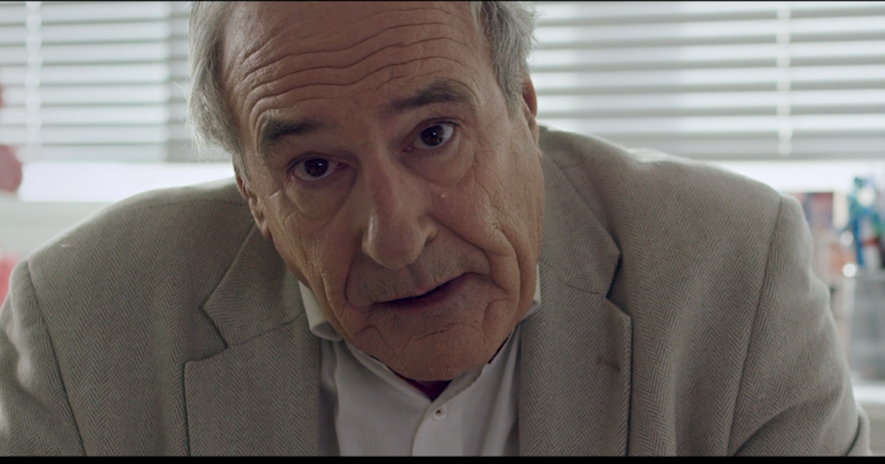 Comédien. COMEDIEN  AafaSite internet http://hervemasquelier.wixsite.com/hervemasquelierwww.lademoducomedien.com Présidant Festival Théâtre en herbe de l'Ile aux Moines Membres de la commission de contrôle des œuvres cinématographique du CNCMaire adjoint à la culture de Bois-Colombes 92270Cinéma 2019         Eiffel  (son banquier)                                                                   	De 	Martin Bourboulon                    	Lg M2019         les sauvages    (préfet de la Loire)		De   	Rebecca ZLOTOWSKI                	CANAL+2018         La vérité si je mens, les débuts  (le Toubib)                         	De	Gérard Bitton & Michel Munz   	Lg M2018         Topedo    (ministre belge des affaires étrangères)		De	SvenHuybrechts (en Anglais)   	Lg M2018         Versailles, le châteauaux 10 000plans. (Marquit Dangeaux)	De    	MarcJampolsky                      		Arte2018         Qu'est-ce qu'on a encore fait au bon Dieu. (le Touriste)     	De        	Philippe de Chauveron           		Lg M2018         les bonnes Intentions (le beau-père d'Agnès Jaoui)		De 	Gilles LEGRAND                         	Lg M2018         la révolte des innocents (Ravier)                                          	De     	PhilippeNIANG                          	Unitaire F32017         l'Ampreur de Paris de Paris (Le bourgeois à la montre)            De     	Jean-François  RICHET          		Lg M2017         Les dents, pipi, et au lit (Le père de Louise Bourgoin)      	De 	Emmanuel GillIbert                   	Lg M2016			Listen  		 	De    	Nicolai Mikadze    2016  			le joueur de saxophone 		De	Théo Bancilhon   2015  	le dîner de 	De	Nathalia Konchalovsky Prix du scénario Sciences Pô 2015 (cm)2015  	Trop de pression. 	De 	Thierry Barrie (cm)2014  	FALCO  "Sans pitié" real 	De	J.C.Delplas2014  	L'Héritière rôle de jaques 	De 	Alain Tasma2014  	La main. 	De 	Valerian Denis et François Saintin 2014  	Superman n'est pas juif (et moi un peu) 	De 	Jimmy Bemon (cm)2014  	Je suis une Parisienne 	De	Yong Hee Park (réalisatrice Coréenne) 2013  	Plus belle la vie  rôle de Daniel   	De	France 32013  	Ophélie   		de Johanna Cohen octobre 2013 (cm)2013  	Back to 190 	De	Florian Sassier-Davidson (cm) juin 2013 (cm)2013  	la dernière évasion 	De 	Emma ray		2013  	Premier pas  	De	Aurélien Laplace (cm)2013  	007 La Menace d'une Rose 	De	thomas Lhermitte 2013  	Mémoires d’un amnésique 	De 	Lucas parente (cm)2012  	LE SANG DANS LES VIGNE, 		les veuves soyeuses" rôle de Paul de Vonnelle"   		Régisse Musset avec Pierre Arditi et Evelyne Bouix 2009  	Bartleby d' après Herman Melville’s   		Olivier Martinez 1980  	Le juge Fontane "Une femme résolue		Bernard Toutblanc Michel.  1974  	Le Silencieux, Claude PinoteauThéâtre  (Comédien) 2016/2017      	Comme deux frères  	de Pascal Bancou.  		Avignon - Ninon théâtre  Charenton,  Paris 				Feux de la Rampe, Vannes/ I A M  festival2015      	Dieu habite Düsseldorf	de Sébastien Thierry		Festival de théâtre en herbe 	.2014      		Le jardinier de la mère rouge 	de Gérald Duchemin et Rémy Jouse	Th de  des 2 rives  petit t2r en tournée 2014      2013      		Chambre 108  	de Gerald Aubert             	Th de  des 2 rives  petit t2r 2011/2012 		Le gardien des hommes de pierre    	P.Pizzuti                                  	TH, Aubagne, Cannes, Toulon, Th de Vitry2011     		Caligula, Cherea	A.Camus /   Mis Valérie Fruaut. 	TH du Petit st Martin	2010     		Les dix petits Nègres  	Agatha Christie                                   TH  le Carre de B/Billancourt2010     	l'Affaire  Seznec        Robert Hossein. 	TH de PARIS 2009     	Le Jardinier de la mer rouge G.Duchemin & R.Jousse. Mise en scène  F.David. 	TH Montmartre/Galabru2009     	Trahison d'H.Pinter  mis en scène Mitch Hooper                                              	TH du Lucernaire2008     	Caligula A.Camus / rôle de Cherea. Mise en scène de Valérie Fruaut. 	TH du Petit st Martin2007    	La Main Passe de G.Feydeau  mise en scène  Mitch Hooper. 	TH. MICHEL & en tournée.2006    	La Main Passe de G.Feydeau  mise en scène  Mitch Hooper.  	TH. MOUFFETARD  2004    	La Main Passe de G.Feydeau  mise en scène  Mitch Hooper.  	TH du NORD OUEST2003    	Ruy Blas de VICTOR HUGO mise en scène  Jean Luc Jenner.	TH du NORD OUEST2002    	Hommage à VICTOR HUGO. Poèmes.	TH de Ville d'avray 2002    	Douze hommes en colère : de  Reginald Rose.  	TH de Ville d'avray  1974 / 1977 Le Clown show en cabaret  & café théâtre. Cg F.Villon. 	TH de NEUILLY1971 / 1972 Marie octobre. /J. Robert & H Jeanson. Comédie de Neuilly. 	TH de NEUILLY1968 / 1970 Les caprices de Marianne. Compagnie François Villon                    La Guerre de Troie n'aura pas lieu  /J. Giraudoux.                    La bonne planque. /M. Andre                     Gardiens de Phare. /P. Autier & P. CloquemiFORMATION  1966/1968  Formation d'acteur chez YVES FURET1966/1968  I.F.P (Institut Français de Photographie)Depuis 2003 Directeur de théâtre, - les Théâtres de Charenton /St. Maurice. (3 salles)Depuis 2009 Directeur Artistique du Théâtre du Petit St Martin.Réalisateur de Film & TV. (Carte CNC 1977 / PRO-TV 1980) Institut Français de Photographie. Formation de l acteur Yves Furet (1966/1968)AutreRéalisateur de films et de télévision (Carte CNC & TV toutes chaînes) de 1975 à 2001(dernière émission)1° Assistant de film de long métrage de 1971/1976 AUTEUR  2004  	LA MORT DU BOUFFON  	Scénario  long métrage // Hervé Masquelier 2003  	INTERDIT 		Scénario  long métrage // Hervé Masquelier / Gérard Vince1999   	UNE NUIT EN HIVER	Scénario Fiction T.V.  // Hervé Masquelier / Denis Granet1995   	LE NUMERIQUE VERS UN 8°ART    	Livre édité chez "Addison Wesley // Hervé Masquelier, JJPeletier.1994   	LE SYNDROME DE JUDITH 	Scénario Moyen métrage // Hervé Masquelier1986   	NOTRE DRAME DE PARIS 	Adaptation fiction T.V   1980   	LE CLOCHARD 	Scénario Moyen métrage // Hervé Masquelier1968   	ARIANE 	Scénario Moyen métrage // Hervé MasquelierREALISATEUR DE FILMS 1975-20001994   Le Syndrome de Judith          		Moyen métrage 	HD/35Mm 20’ Fiction    1984   Les Parents terribles      		Films courts 	4 X            8  minutes   film1982   Bouquin bouquine -         		Films courts	5 X            6  minutes   film1980   Le Clochard                    		moyen métrage    	16 Mm      10 minutes1978   Route de nuit			Mini fiction          	5' Minutes Télévision TF11978   La Ceinture			Mini fiction         	5' Minutes Télévision TF11977   Rio sensations                  		Court métrage	16 Mm      10 minutes1968   Ariane				Moyen métrage	16 Mm       20 minutes NBREALISATEUR DE  FICTIONS DE TELEVISION 1975-20001999    Cap des  Pins 			Fiction Série  	26’ Quotidienne France 2	1998    En  Avant Tôôt 			Fiction Série 	7 X 26’ HEBDO  France 21997    Les Années Fac       		SITCOM 	                     AB /TF11986    Notre “drame” de Paris		Fiction		70 mn 	     Un parfum d'angélique 	           Fiction                           70  mn1984    Les Parents terribles		Fiction          	5  épisodes  A21982    Bouquin bouquine    		Fiction           	10 épisodes A21980    Comique  Palace 			Fiction : 	                      Hebdo FR3   REALISATEUR DE DOCUMENTAIRES  1975-20002001	Clowns et Augustes    	55 mn  		1999  	Histoire des médailles                	6X13’ 1996	Les tops Modèles 	Réalisation des versions inter			1997	Carnets d’Europe          	5x26’			1982	Il était une fois le cirque : 	52’   Pierre Etex & Annie Fratellini	1982	Un temps pour toute l’opérette	52’  		1980	Histoire des jeux de villages	52’ REALISATEUR de Programmes pour la télévision. 1975-2000Pour  TF1. France 2 (A2). La trois. La cinq. CanalLes écrans du savoir          la cinqLe Magasine de la sente    la cinq1 sur 5 /Patrice Lafond      Antenne 2Récré  A2   				France 2   				Les enfants du rock 		France 2                				Collaroshow  		France 2					dimanche Martin		France 2Entrée les Artistes 		France 2De A à Zèbre 		TF1		La Route 		Canal +Parole d’expert   	France 2	Camera graffiti  l	a cinq	Les Clips de Camera Graffiti   la cinq	Philosophie pour 	a cinq	 	Complètement télé  	la cinq          		The Charly Rose Show   	us/TV		Les écrans du savoir 	la cinq  Plein feux 		France 2Les grands classiques du théâtre. France 2 (E.Logereau) Euro jour  Euroclic  		la cinq		 Un jour en France  	France 2	 Emplois		la trois	 A tout savoir  	TF1	Emplois du temps	Antenne 2	Animalia   		France 2		W et Compagnie  	la 3		C'est tout “COM”"    	la cinquième	Une année, une chanson   la cinquième		 Le Tour de France à la Voile TF1	Les Clips de chanteu	variétés  			France télévision 		A nous Deux  		Patrick  Poivre D’Arvor.	ll était une fois le cirque  	France 2	Annie Fratellini  52’ 		documentaire  France 2		Un temps pour tout	       la cinqLe Magazine Expression 	TF1Etc.L'Histoire Depuis mars 2014 il est élu adjoint au maire chargé de culture à Bois-Colombes. Il continue parallèlement sa carrière de comédien au théâtre au cinéma télévision. En 2014 il est nommé à la commission de contrôle des œuvres cinématographiques sur proposition de l'association des maires de France et sur nomination du ministre de la culture.	Après avoir suivi des études de photographie (67/69) à l' "IFP (institut français de photographie.) et une  formation de comédien avec Yves Furet (67/68), il commence son parcourt comme comédien et par plusieurs mises en scènes de théâtre avec la compagnie François Villon. Il interprète, plusieurs rôles, " Paris " dans la guerre de Troie n'aura pas lieu; Marie octobre Ruy Blas de Victor Hugo, Douze hommes en colère : de  Reginald Rose. Les caprices de Marianne, Gardiens de Phare de P. Autier & P. Cloquemin;  etcParallèlement Il devient assistant réalisateur (70) au cinéma, avec, D.Senders, C.Pinoteau, Jean Becker, Molinaro, Cauchy, Pierre juin Molinaro et d’autres. A la télévision, il travaille avec Edouard Logereau, Léon Zitrone, Claude Loursais, Hubert Knapp, Bernard.Toublanc Michel. Stéphane Collaro, Jaques Martin, José Arthur, Mireille Dumas, etc. et passe à la réalisation de films et de programme de télévision au cours des années 1975 . travail beaucoup pour les  chaînes Françaises avant de faire de la production.En 1983 il dirige le département de production "Film et Radio" chez "Lintas International. Puis en 1984 chez "Imelco" produis des programmes courts et de la fiction française pour la télévision.  En 1985 il rejoint David Neels chez "Captain-video" et débute  l’aventure du Numérique avec  la HD  (haute définition) du 16/9 et des nouvelles technologies.  En 1992 travail pour Sonny France comme conseillé,  pour le développement du numérique dans le cadre des tournages de films longs-métrages .Puis avec le ministère de l’industrie, Thomson et le c.n.c (Centre National du Cinéma).sur le même sujet. Il fait partie, à cette époque, du groupe de travail fondateur du département image électronique à la CST (commission supérieure technique pour le cinéma, lié au CNC)  Avec Alain Guyot ils ouvrent le premier département de production de film Haute-Définition (35 mm Numérique) pour le cinéma. Au seins de "Videosystem/Media-lab" En 1997 développe deux weeb.tv "Sportnet-tv"et « little tv » soutenu par un groupe industriel "PC-INET"En 2000, il revient à la mise en scène de théâtre avec "la Gallérie du palais" de Corneille puis comme comédien dans une reprise de "douze hommes en colère". Puis "RUY-Blas"., "la main passe". Etc.Il prend la direction du Théâtre des deux Rives à Charenton le Pont en janvier 2003 puis en 2004/2005 en associant le théâtre de Saint-Maurice il permet la création des "Théâtres de Charenton et de St-Maurice", et constitue alors un groupe de trois salles à savoir : le T2R, le Petit t2r, et le TVO. 2011 avec Bernard Destor ouvre  le théâtre du "Petit Saint-Martin" et produit avec le théâtre "le mec de la tombe d'à côté". En 2010 crêt le festival "théâtre en herbe" de l'ile aux moine en Bretagne.Mai 2013 départ obligatoire pour retraite des théâtres de Charenton/St Maurice. Depuis il poursuit son parcourt a la télévision et au théâtre comme comédien et garde toujours l'esprit la transmission aux  autres au travers des cours et des Master classe qu'il donne mais aussi avec son mandat d'élu et ses fonctions au centre national du cinéma. 